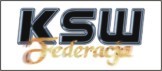 KILKA SŁÓW, CO TO JEST MMAMMA (z ang. Mixed Martial Arts), czyli mieszane sztuki walki to dyscyplina sportowa, w której zawodnicy sztuk i sportów walki walczą wręcz przy dużym zakresie dozwolonych technik. Walki w formule MMA wyrażają jeden ze współczesnych kierunków rozwoju sztuk walki – zapewnienie widowiska sportowego, w którym walka toczy się przy jak najmniejszych ograniczeniach, ale jednoczesnym zminimalizowaniu ryzyka i poważnych, trwałych obrażeń ciała. Rywalizacja toczy się zarówno w stójce, jak i parterze. W typowych walkach MMA dozwolone są rzuty, ciosy pięściami, kopnięcia, dźwignie, duszenia. O wyniku walki decyduje nokaut (również techniczny), poddanie się oraz, jeśli walka nie zakończyła się przed czasem, decyzja sędziów. W zależności od regulaminu danych zawodów niekiedy dopuszczalnym rozstrzygnięciem może być też remis.Walki odbywają się na zwykłym ringu bokserskim lub na ringach różnych kształtów otoczonych siatką, która zapobiega wypadaniu zawodników poza miejsce walki. Zawodnicy zawsze muszą posiadać ochraniacze na zęby oraz rękawice (zwykle cienkie, umożliwiające chwytanie). KSW, CZYLI NAJWIĘKSZA, EUROPEJSKA FEDERACJA MMA Z POLSKIKonfrontacja Sztuk Walki, w skrócie KSW – to największa europejska organizacja promująca pojedynki w formule MMA (z ang. Mixed Martial Arts, czyli mieszane sztuki walki). Swoją działalność rozpoczęła 27 lutego 2004 roku w Warszawie. Początkowo walki odbywały się w formie cztero lub ośmioosobowego turnieju oraz kilku pojedynczych walk. W chwili obecnej forma imprezy tylko pojedynki pojedyncze, tzw. Ekstra walki, w których rękawice krzyżują topowi zawodnicy z Polski i ze świata.Począwszy od drugiej edycji KSW, widowiska transmitowane są na żywo przez telewizję Polsat i Polsat Sport, a także internetowy kanał KSW Ipla ww.ksw.ipla.tv . Impreza cieszy się ogromną popularnością wśród telewidzów. Galę numer dziesięć obejrzało na żywo ponad sześć milionów widzów, więcej niż np. finał Mistrzostw Świata w siatkówce z udziałem Polaków!Właścicielami Federacji KSW są Martin Lewandowski i Maciej Kawulski.Wykaz gal KSW wraz z miejscem, datą, a także ilością widzów w hali.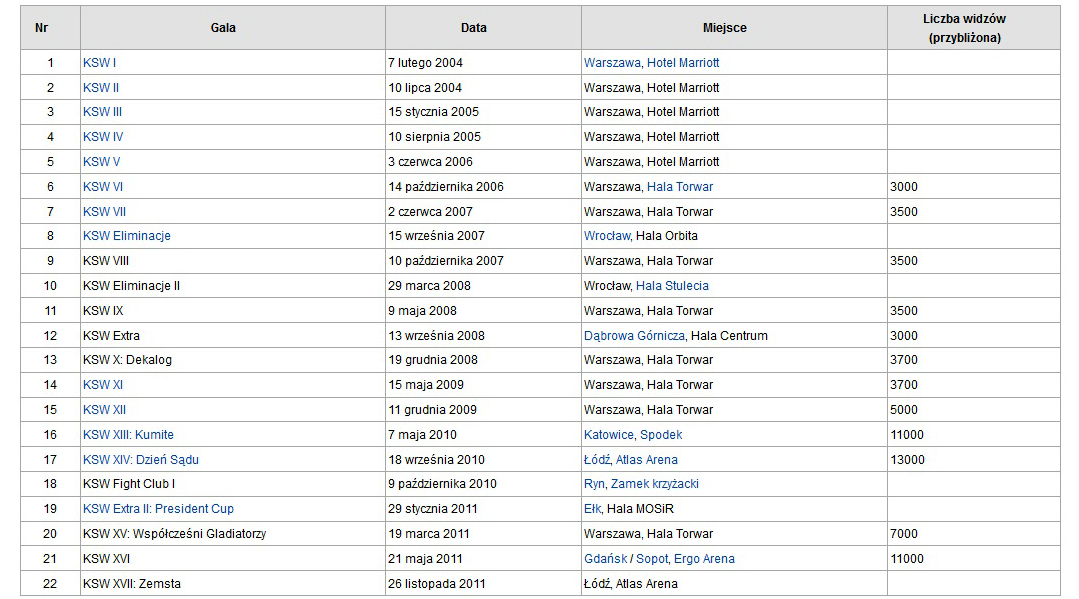 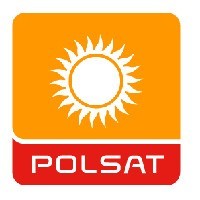 KSW 17 – REVENGE JUŻ 26 LISTOPADADwudziestego szóstego listopada w łódzkiej Atlas Arenie dojdzie do kolejnego bezprecedensowego wydarzenia MMA na polskim rynku. Tego dnia odbędzie się kolejna edycja największej w Europie gali mieszanych sztuk walki, KSW17 - Revenge. Telewidzowie tego wieczora będą mogli obejrzeć siedem ekscytujących pojedynków z udziałem czołowych wojowników mieszanych sztuk walki z kraju i ze świata. W pierwszej walce wieczoru na gali KSW17 - Revenge dojdzie do arcyciekawego rewanżu pomiędzy najsilniejszym człowiekiem świata Mariuszem Pudzianowskim i Anglikiem Jamesem Thompsonem. Panowie konfrontowali się już ze sobą na gali KSW16 i wtedy lepszym okazał się mieszkaniec Wielkiej Brytanii. Tym razem ma być inaczej, a "Pudzian" zapowiada, że tym razem to on wyjdzie zwycięsko z pojedynku. Walka zakontraktowana jest w limicie wagowym do stu dwudziestu pięciu kilogramów.Podczas listopadowej gali zobaczymy w ringów również Mameda Khalidova. Naturalizowany Czeczen wystąpi w drugiej walce wieczoru, a jego przeciwnikiem będzie legenda mieszanych sztuk walki z Brazylii, Paulo Filho. Dla mieszkającego w Olsztynie Polaka będzie to bez wątpienia najtrudniejszy pojedynek w karierze.Pochodzący z Kraju Kawy wojownik walczył dla największych organizacji na świecie, a kilka lat temu był uważany za najlepszego zawodnika wagi średniej (do -84kg) na świecie. Mimo, że ostatnimi czasy miał wiele problemów osobistych pozbierał się i chce dać dobry pojedynek z Khalidovem.Drugą walką z cyklu rewanżowa będzie starcie Rameau Thierry Sokoudjou (Kamerun) i Jana Błachowicza. Polak przegrał pierwsze starcie przez kontuzję i bardzo chciał tego rewanżu. - Ten pojedynek będzie wyglądać zupełnie inaczej niż nasza pierwsza walka. Dołożę wszelkich starań, żeby tym razem kibiców nie zawieść i wygram - zapowiada Błachowicz, który do tego pojedynku przygotowuje się w Holandii m.in. z Gegardem Mousasim (jeden z najlepszych zawodników na świecie – przyd. red.). Stawką tejże walki będzie pas Międzynarodowego Mistrza Federacji KSW w wadze półciężkiej (do -93kg).W listopadzie, po raz pierwszy na gali KSW wystąpi absolutny numer jeden wagi lekkiej (do -70kg) w Polsce, Maciej Jewtuszko. Popularny "Irokez" skrzyżuje rękawice z Arturem Sowińskim. - Fani zobaczą, jak facet w różowych spodenkach będzie bił drugiego - zapowiada Jewtuszko.Podczas gali swoje umiejętności zaprezentuje kibicom jeden z najlepszych grapplerów w Europie, Michał Materla. Rywalem "Cipao" będzie weteran MMA z Ameryki, były mistrz organizacji IFL, Matt Horwich.Trzecią walką rewanżową gali KSW17 - Revenge będzie konfrontacja Antoniego Chmielewskiego z Jamesem Zikicem (Anglia). W mniemaniu "Chmiela" werdykt pierwszego pojedynku nie był słuszny, stąd zapewne drugie starcie, które ma rozwiać wszelkie wątpliwości i pokazać, kto jest lepszy. Warto wspomnieć, że dla Chmielewskiego będzie to pierwszy pojedynek po operacji kolana.Siedemnasta edycja "Konfrontacji Sztuk Walki" to również pojedynek na szczycie polskiego rankingu wagi półśredniej. Były mistrz wagi średniej organizacji M-1 Global Rafał Moks zmierzy się z triumfatorem turnieju KSW Extra 2 - President Cup Aslambekiem Saidovem.Siedem ekscytujących pojedynków, czternastu znakomitych zawodników, tysiące osób w łódzkiej hali i miliony przed telewizorami. Nadchodzi czas zemsty... KSW17 - Revenge.KSW17 – RevengeData: 26 listopad 2011Miejsce: Łódź, hala Atlas ArenaTransmisja telewizyjna: Polsat i Polsat Sport od godz. 20:00Transmisja internetowa: www.ksw.ipla.tv Więcej informacji: www.konfrontacja.com  Dodatkowo:Oficjalny kanał KSW na Youtube.com: www.youtube.com/ksw Oficjalny profil na Facebook.com: www.facebook.com.konfrontacja  Oficjalny profil na Twitter.com: www.twitter.com/KSW_MMA WYWIAD Z ARTUREM SOWIŃSKIMJedynym pojedynkiem w wadze lekkiej na gali KSW17 - Revenge będzie starcie najlepszego lekkiego w kraju Macieja Jewtuszko z innym czołowym zawodnikiem tejże kategorii wagowej, z Arturem Sowińskim. Z popularnym "Irokezem" już rozmawialiśmy o najbliższej walce, a więc czas dowiedzieć się, co na ten temat mówi "Kornik". Rozmowa z Arturem Sowińskim poniżej. Miłego czytania.

Witaj Artur. Jak minął okres wakacyjny?
- Witam serdecznie. Wakacje minęły bardzo dobrze. Wypocząłem i jestem gotowy do ciężkiej pracy.
Wyjeżdżałeś gdzieś?
- Tak, byłem na Krecie.
Widzę, że od ostatniego naszego spotkania nabrałeś masy. Ile w tej chwili ważysz?
- W tej chwili ważę siedemdziesiąt dziewięć kilogramów.
W listopadzie po raz kolejny zobaczymy ciebie na gali KSW. Zmierzysz się z Maciejem Jewtuszko. Co powiesz o swoim przeciwniku, z którym miałeś możliwość już kiedyś trenować i sparować?
- Irokez to bardzo dobry zawodnik. Ma bardzo solidną stójkę, ale i w parterze świetnie się kręci. Do tego ma super warunki fizyczne jak na wagę lekką. Na pewno jest bardzo nie wygodnym przeciwnikiem posiadającym po swej stronie wiele atutów, ale też jak każdy ma swoje słabości.
Jewtuszko kilka dni temu w rozmowie ze mną powiedział, że wie gdzie są twoje słabe punkty i będzie chciał w nie uderzyć podczas walki. Wiesz o czym mógł mówić?
- Szczerze mówiąc nie wiem o czym mówił, ale jest oczywiste, że po wspólnych sparingach mniej więcej wiemy wzajemnie na co nas stać i jakie mamy słabe i mocne strony. A czy uda się to wykorzystać w walce? Okaże się dwudziestego szóstego listopada.
A co ty powiesz o plusach i minusach Irokeza? Jaki twoim zdaniem jest największy jego atut w walce?
- Tak jak wspomniałem Irokez ma bardzo dobre warunki fizyczne i umiejętnie to wykorzystuje.
A największe braki, gdzie posiada?
- O słabych stronach nie będę się wypowiadał. Wolałbym je pokazać w czasie walki, niż mówić o nich podczas wywiadu.
Jaką będziesz chciał obrać taktykę na walkę z Jewtuszko?
- Skuteczną (śmiech)! A tak poważnie to nie mogę zdradzać takich rzeczy.
Wiadomo, że miałeś kilka walk z cyklu najtrudniejsze w karierze, lecz pojedynek z Irokezem to chyba „życiówka”, którą wypadałoby wykorzystać?
- Dla mnie każda najbliższa walka jest najważniejszą. Nie podchodzę do tej walki jakoś ze specjalnymi emocjami. Dobrze wiem, że Irokez jest w moim zasięgu i zrobię wszystko żeby wygrać tą walkę.
Jak będziesz przygotowywać się do tej walki? Będziesz trenować tylko w Silesian Cage Club Katowice, czy planujesz jeździć po klubach lub wyjechać i przygotowywać się za granicą?
- Głównie będę się przygotowywał w Silesian Cage Club. Zaplanowany jest też wyjazd do Olsztyna do chłopaków z Arrachionu. Więcej wyjazdów raczej nie przewiduje.
Jesteś w tej chwili jedynym zawodnikiem wagi lekkiej w Polsce, który regularnie walczy na galach KSW. Artur, powiedz proszę czy odczuwasz, zauważasz, że Federacja KSW stawia na ciebie?
- Bardzo się cieszę, że mam szanse walczyć dla tak dużej organizacji jak KSW. Gale organizowane są na bardzo wysokim poziomie i branie udziału w tak dużej imprezie to dla mnie niesamowita frajda. Mam nadzieje, że moja zwycięska passa na ringach KSW będzie dalej potrzymana i organizatorzy dalej będą mną zainteresowani.
Wielu zawodników mówi, że nie odpowiadają im warunki stawiane przez KSW i dlatego nie będą bić się na ich widowiskach. Ty walczysz, a więc chyba aż tak źle, jak mówią inni nie jest?
- Jak dla mnie warunki KSW są jak najbardziej do przyjęcia i jak już wcześniej wspomniałem bardzo się cieszę ze współpracy z Federacją KSW.
W takim razie, co możesz powiedzieć o dotychczasowej współpracy Artura Sowińskiego i Federacji KSW?
- Mogę powiedzieć tyle, że od samego początku naszej współpracy wszystko było dla mnie logiczne i przejrzyste. Federacja zawsze wywiązywała się w stu procentach ze swoich obietnic, co jest bardzo ważne. KSW to czysty profesjonalizm.
Artur, wielkie dzięki za rozmowę. Jeśli chciałbyś komuś podziękować lub kogoś pozdrowić to możesz to uczynić teraz.
- Chciałbym bardzo podziękować firmom Panda i Tommed za wsparcie jakiego mi udzielają oraz pozdrowić cały Silesian Cage Club Katowice, rodzinę, dziewczynę i przyjaciół, a także wszystkich tych, którzy we mnie wierzą i będą za mnie trzymać kciuki na gali KSW17. Pozdrawiam serdecznie! 
Rozmawiał Artur PrzybyszROZMOWA Z MATT’EM HORWICH’EMJuż dwudziestego szóstego listopada, podczas gali KSW17 - Revenge dojdzie do bardzo interesującego pojedynku w wadze średniej. Na ringu rękawice skrzyżują ze sobą Michał Materla oraz Matt Horwich. Dziś, dzięki uprzejmości Wojciecha Mrozowskiego prezentujemy ciekawy wywiad z amerykańskim rywalem "Cipao". Wywiad poniżej. Miłej lektury.

Cześć Matt, jak leci?
- Czuję się świetnie, kolejny piękny dzień w wieloświecie. Każdy nowy dzień to nowa przygoda, nowe możliwości. Ewoluuję mentalnie, duchowo i fizycznie.
Chciałbym zadać ci kilka pytań na temat nadchodzącej walki w Polsce. Jak się stało, że KSW skontaktowało się z tobą?
- Cóż, mój menadżer, czyli moja żona, skontaktowała się z KSW jakiś rok temu i ostatnio odezwali się do mnie z propozycją walki. Jestem silnie zmotywowany żeby dla nich walczyć, to świetna organizacja, traktują zawodników naprawdę dobrze, płacą naprawdę dobrze i jestem zaszczycony, że będę mógł uczestniczyć w tym wydarzeniu. Trenuję super ciężko, czuję się bardzo dobrze, planuję wrócić i rozwinąć się jeszcze bardziej mentalnie, duchowo i fizycznie.
Czy słyszałeś wcześniej o Michale Materli, twoim najbliższym przeciwniku?
- Wiesz, nigdy nie dawano mi łatwych przeciwników, on ma w zanadrzu wiele technik, duszenia gilotynowe, balachy, kimury. To brzmi dla mnie jak bardzo dobre zestawienie, dwa ciała wymieniające próby skończeń niczym w rytm muzyki. To będzie piękny świat ze mną lecącym do Polski i walczącym o poddanie, spotykającym się z polskimi fanami.
Czy byłeś kiedyś wcześniej w Polsce?
- Nie, to będzie mój pierwszy raz Polsce, dlatego tym bardziej wyglądam tego nowego doświadczenia.
Moje osobiste wrażenie jest takie, że walka u siebie w domu daje dużą przewagę. Będziesz teraz walczył na terytorium wroga. Czy zdajesz się podzielać tą tezę?
- Kiedy walczę w rodzinnych stronach, gdzie są moi znajomi i rodzina, czuję bardziej komfortowo, ale było mi dane walczyć i pokonać wielu zawodników w ich rodzinnym mieście. Wygrałem z Jakem Rosholtem, świetnym zawodnikiem w Oklahomie, skąd pochodzi. Wielu zawodników z kolei ma problem walczyć u siebie, więc tak do końca nie wiem na ile ma to swoje naukowe znaczenie.
W jednym z oficjalnych wywiadów Michał Materla powiedział, że zamierza cię zaskoczyć uderzeniami lub techniką kończącą. Jaki jest twój plan na tą walkę?
- Cóż, mój plan polega na ewoluowaniu i zaprezentowania lepszego poziomu z walki na walkę w każdym aspekcie sportu, zarówno w parterze, zapasach, uderzeniu. Mam nadzieję, że za sprawą Wielkiego Ducha [Great Spirit] ta walka będzie dla nas obydwu pomyślna. Mój plan będzie polegał po prostu na tym aby wygrać, tak jak zresztą i Michał, walczymy dla rodziny i bycia najlepszymi w tym, co robimy, trenuję super ciężko i jestem gotów by być może dać najlepsze zwycięstwo w swojej karierze, jeśli będzie ze mną łaska Największego Ducha.
Masz na koncie wiele walk, miałeś swoje wzloty i upadki, pasma zwycięstw i porażek. Jakie to miało, w twoim przypadku, przyczyny?
- Wiesz, rywalizacja sportowa cały czas ewoluuje, uczestniczy w niej wielu wspaniałych zawodników. Miałem wiele wspaniałych wieczorów, takich jak np. bycie jedyną osobą, która poddała Thalesa Leitesa, jestem jedynie wdzięczny za takie wspaniałe momenty, myślę, że pokazałem najwięcej na ile było mnie stać dzięki łasce Emmanuela.
Walczyłeś dla wielu organizacji, czy jesteś zadowolony finansowo z oferty KSW?
- Och tak, dali mi bardzo dobrą ofertę. To najwięcej pieniędzy od czasów, kiedy walczyłem w IFL [2008, przed debiutem w UFC], więc jestem bardzo wdzięczny KSW, traktują zawodników naprawdę świetnie. Wielkie dzięki dla nich, chcę dać w zamian jak najlepszy występ, jak wspominałem trenuję bardzo ciężko, by nie zmarnować tej wielkiej szansy, tak jak to było w IFL.
Rozmawiałem wcześniej z twoją żoną, mówiłeś, że pomaga ci w karierze, czym dokładnie się zajmuje?
- Jest menadżerem, zajmuje się wynagrodzeniami, znajduje obiekty, w których trenuję, pomaga we wszystkim w życiu, jestem wdzięczny za posiadanie tak wspaniałej żony i przyjaciół, ten piękny świat, dziękuję Bogu za wszystko.
Z powodu twojego ogromnego doświadczenia, mógłbyś dać wszystkim początkującym zawodnikom jakąś radę?
- Chciałbym radzić wszystkim amatorom i tym, którzy próbują podążać za swoimi marzeniami, pracujcie ciężko i sięgajcie gwiazd. Bóg dał nam wszystkim nieograniczony potencjał, dzięki któremu możemy dokonywać wspaniałych rzeczy. Myślę, że różnica pomiędzy bohaterami a wszystkimi innymi, polega jedynie na dokonaniu kilku właściwych wyborów życiowych. Do tego jeszcze trochę więcej ciężkiej pracy i trochę więcej pasji. Podążając za swoimi marzeniami inspirujemy innych aby lśnili i podążali za swoimi marzeniami, żyli z wiarą i odwagą. Możemy sprawić, że te wszystkie życia których dotkniemy, staną się lepsze.
Dziękuję za wywiad i życzę szczęścia w ringu. Wkrótce, na pewno zobaczymy się osobiście.
- Świetnie, nie mogę się doczekać. Dziękuję bardzo.
Rozmawiał Wojciech Mrozowski